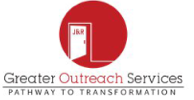 2530 Meridian Parkway Suite 3006Durham, NC 27713www.greateroutreachservices.comCHILD AND ADOLESCENT ADMISSION ASSESSMENT DATE_______________________Client Name_______________________________	Record #_________________________Unique ID #________________________________Medicaid # ___________________________Client Date of Birth_______________	Present with Client _____________________________									NAME AND RELATIONSHIPStaff Completing Assess. & Credential______________________________________________Identifying information:Age_________		(circle)	male	female		Ethnic/Cultural Identity_____________Living Arrangements: ___________________________________________________________School/grade___________________________________________________________________PRESENTING PROBLEM/SYMPTOMS:____________________________________________________________________________________________________________________________________________BEHAVIORS AND EMOTIONAL CONCERNS			Comments	(Check indicates presence of symptoms)Aggression			______________________________________________Delinquent behavior		______________________________________________Depression			______________________________________________Destructive to property		______________________________________________Eating disorders			______________________________________________Enuresis/Encopresis (circle)	______________________________________________Fatigue or loss of energy		______________________________________________Fears, worries or anxieties		______________________________________________Feelings of worthlessness/guilt	_____________________________________________Fire starter			______________________________________________Intense or abrupt mood changes	____________________________________________Inattentive			______________________________________________Lying				______________________________________________Oppositional/defiant		______________________________________________Promiscuous			______________________________________________Psychosis			______________________________________________Runaway risk			______________________________________________Self-destructive			______________________________________________Significant weight loss/gain	_______________________________________________________Sleep difficulties			_______________________________________________________Suicidal behavior			_______________________________________________________Stealing				_______________________________________________________Sexual offender			_______________________________________________________Background Information/Social History:  (include who is in the family, birth order, family dynamics {roles, hierarchy, power flow}, social and cultural influences present, history of violence and abuse/neglect, Child Protective Services involvement, substance abuse issues and role in family dynamics, routines/rituals/culture, history of family issues)___________________________________________________________________________________________________________________________________________________________________________________________________________________________________________________________________________________________________________________________________________________________________________________________________________________________________________________________________________________________________________________________________________________________________________________________________________________________________________________________________________________________________________________________________________________________________________________________________________________________________________________________________________________________________________________________________________________________________________________________________________________________________________________________________________________________________________________________________________________________________________________________________________________________________________________________________________________________________________________________________________________________________________________________________________________________________________________________________________________________________________________________________PSYCHOSOCIAL RISK AND PROTECTIVE FACTORS PRESENT	RISK FACTORS				PROTECTIVE FACTORSEarly Development					Early Development			Premature birth or complicationsFetal drug/alcohol exposure“Difficult” temperamentLong-term absence of caregiver in infancyPoor infant attachment to motherShy temperamentSiblings within 2 years of childDevelopmental delaysChildhood DisordersRepeated aggressionDelinquencySubstance abuseChronic medical disorderBehavioral or emotional problemsNeurological impairmentLow IQ<70Family StressFamily on public assistance or living in povertySeparation/divorce/single parentLarge family, 5 or more childrenFrequent family movesParental DisordersParent with substance abuseParent with mental disordersParent with criminalityExperientialWitness to extreme conflict/violenceRemoval of child from homeSubstantiated neglectPhysical abuseSexual abuseNegative relationship w/parent(s)Social DriftAcademic failure or drop-outNegative peer groupTeen pregnancy, if femaleSexual orientation issues“Easy” temperamentPositive/secure attachment to motherFirst bornIndependence as a toddlerFamily/HomeChild lives at homeParent(s) consistently employedParent(s) with high school education or betterOther adults or older children help with childcare Regular family involvement in churchFamily stresses spiritualityPredictable rules, routines, chores in homeFamily discipline with discussion and fairnessWarm/positive relationship with parent(s)Monitoring/parent aware of child’s activitiesMonitoring of child by adults in neighborhoodChild CompetenciesGood reasoning and problem solving skillsUse of planning skillsGood readerGood studentHas skills, extracurricular activities, or hobbiesIs athletic and enjoys physical pursuitsIQ>100PROTECTIVE FACTORSChild Social SkillsGets along with other childrenGets along with adults outside the Family “Likable” childSense of humorEmpathyExtra-Familial Social SupportAdult mentors outside immediate Family Support for the child from someone at schoolSupport for the child from peers/friendsInvolvement in church or community groupsOutlooks and AttitudesPerception that parent(s) carePerception of skills and competenciesSense of internal locus of controlPositive and realistic expectations for futureUse of inner faith or prayerIndependent mindedness, if female teenMENTAL STATUSClient is Oriented to:	___ Time	___ Situation	___ Person	___ PlaceClient Thought Process/Stream is:	___ Logical	___ Relevant	___ Tangential___ Loose Associations	___ Sequential	___ Illogical	___ Irrelevant	___ Flight of ideas___ Blocking	___ Indecisive	___ Goal Directed	___ CircumstantialClient’s Thought Content:  ___ Suicide		___ Guilt	___ Somatic	___ Grandiose___ Homicide	___ Obsessions	   ___ Hopelessness	___ Hallucinations   Client’s Judgment/Insight is:	___ Impaired	___ Limited	___ Adequate	___ GoodThis assessment of judgment/insight is based on the following observation: ________________________________________________________________________________________________Additional Mental Status Observations (include appearance, attitude, mood/affect, motor behavior, speech patterns, memory, impulse control, and attention capacity):______________________________________________________________________________________________________________________________________________________________________________________________________________________________________________________________________________________________________________________________________________________________________________________________________CLIENT’S INTERACTION AND BEHAVIOR DURING INTERVIEW (i.e. cooperative, open, hostile, guarded): ____________________________________________________________________________________________________________________________________________________________________________________________________________________________________________________________________________________________________________________________________________________________________________________________________________________________________________________________________________SCHOOL FUNCTIONING (i.e. academic history, classroom behavior, current grades, suspensions, absences, learning problems; any learning impairment that might impact treatment):____________________________________________________________________________________________________________________________________________________________________________________________________________________________________________________________________________________________________________________________________________________________________________________________________________________________________________________________________________________VOCATIONAL/EMPLOYMENT HISTORY AND/OR PLANS FOR THE FUTURE:______________________________________________________________________________________________________________________________________________________________________________________________________________________________________________________________________________________________________________________________________LEGAL STATUS (i.e. juvenile court involvement/history, adult court involvement/history, illegal behavior, pending charges, probation, arrests): _____________________________________________________________________________________________________________________________________________________________________________________________________________________________________________________________________________________________________________________________________________________________________________________________________________________________________________________________________________________________________________________________JUVENILE COURT COUNSELOR/PROBATION OFFICER (phone #): ____________________________________________________________________________________________________SOCIAL SUPPORTS:	   ___ Parents	___ Siblings	___ Children 	___ Extended Family ___ Neighbors	___ Significant Others	___ Peer Group	___ Church	___Social Groups(clubs)Elaborate if needed:__________________________________________________________________________________________________________________________________________________________________________________________________________________________RECREATION, LEISURE ACTIVITIES, EXTRACURRICULAR ACTIVITIES:_______________________________________________________________________________________________________________________________________________________________________________________________________________________________________________________________________________________________________________________________________________________________________________________________________________________SEXUAL KNOWLEDGE AND ACTIVITY:   ___ Currently Sexually Active 	______ Age of onset___ Homosexual   _____ Heterosexual	  ____ Transsexual 	_____ Gender Dysphoric_______ Date of last sexual contact ______History of Child Sexual Abuse ___ # Pregnancies_____ # Abortions____ Risk for HIV/AIDS ____________ Has Sexually Transmitted Disease(type)ELABORATE ON THE ABOVE:_________________________________________________________________________________________________________________________________________________________________________________________________________________________________________________________________________________________________________________________________________________________________________________________________________________________________________________________________________________________________________________________________________SUBSTANCE USE/ABUSE:		KEY	1 Oral  2 Smoking  3 Inhale  4 Inject  5 OtherMeans of obtaining substances (i.e. traded property or self, sold property or self, dealing); where and when do you use?__________________________________________________________________________________________________________________________________________________________________________________________________________________________________________Motivation for use (i.e. to have fun, to relax, to get sleep, to feel better, to socialize better, to get away, to forget)____________________________________________________________________________________________________________________________________________________________Interest in reducing use or abstinence (including periods of abstinence, efforts to quit, what made you quit and what were the results.)__________________________________________________________________________________________________________________________________________________________________________________________________________________________________________Has anyone ever expressed concern about your use? Who and what was their concern? __________________________________________________________________________________________________________________________________________________________________________________________________________________________________________________Client’s perception of use, client’s attitudes/feelings about substance use/abuse _________________________________________________________________________________________________________________________________________________________________________________________________________________________________________________________Family attitudes towards alcohol and other drugs, client’s friends, client’s activities and behavior: __________________________________________________________________________________________________________________________________________________________________________________________________________________________________________Family History of substance abuse: __________________________________________________________________________________________________________________________________________________________________________________________________________________________________________________________________________________________________________________________________________________________________________MEDICAL HISTORY:Date of last physical exam: ___________  Allergies: ____________________________________Date/results of last TB skin test: ____________________________________________________Date/results of HIV test: ___________________________________________________________Significant Medical History: __________________________________________________________________________________________________________________________________________________________________________________________________________________________________________________________________________________________________Medications, history and current (if current, what MD is prescribing): __________________________________________________________________________________________________________________________________________________________________________________________________________________________________________________________________Past Medical History: _____________________________________________________________________________________________________________________________________________________________________________________________________________________________________________________________________________________________________________________________________________________________________________________DIAGNOSTIC SUMMARY:	Axis I:	_________________________________________________________________		_________________________________________________________________		_________________________________________________________________	Axis II:	_________________________________________________________________		_________________________________________________________________	Axis III:	_________________________________________________________________		_________________________________________________________________	Axis IV:	_________________________________________________________________		_________________________________________________________________	Axis V:		Current CAFAS____________________	Current GAF________________CLINICAL IMPRESSIONS AND TREATMENT RECOMMENDATIONS:______________________________________________________________________________________________________________________________________________________________________________________________________________________________________________________________________________________________________________________________________________________________________________________________________________________________________________________________________________________________________________________________________________________________________________________________________________________________________________________________________________________________________________________________________________________________________________________________________________________________________________________________________________________________________________________________________________________________________________________________________________________________________________________________________________________________________________________________________________________________________________________________________________________________________________________________________________________________________________________________________________________________________________________________________________________________________________________________________________________________________________________________________________________________________________________________________________________________________________________________________________________________________________________________________________________________________________________________________________________________________________________________________________________________________________________________________________________________________________________________________________________________________________________________________________________________________________________________________________________________________________________________________________________________________________________________________________________________________________________________________________________Clinician’s Signature_____________________________________ Date_____________________Print Name____________________________________________Drug UseAge of 1st UseAge of Regular UseRoute of UseAge of Peak UseCurrent Pattern of UseDate of Last UseTobaccoAlcoholMarijuanaCocaine/CrackAmphetaminesHallucinogensInhalantsHeroinBarbituratesOther